锚固剂MSK-SC0928S化学品技术说明书 TDS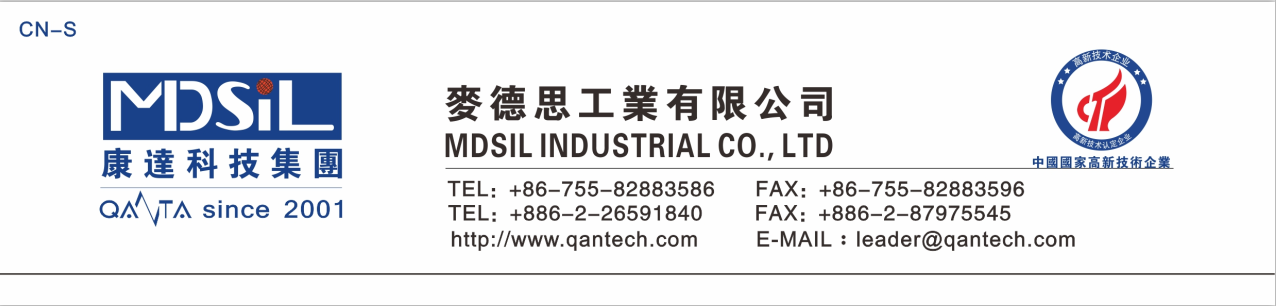 产品名称锚固剂锚固剂锚固剂型号MSK-SC0928SMSK-SC0928SMSK-SC0928S用途提高加成型压敏胶对PET、PBT、PI等有机材料的粘结力，同时不影响压敏胶的力学性能。提高加成型压敏胶对PET、PBT、PI等有机材料的粘结力，同时不影响压敏胶的力学性能。提高加成型压敏胶对PET、PBT、PI等有机材料的粘结力，同时不影响压敏胶的力学性能。固含量≥98.0%醇含量≤0.2%建议添加比例1.5-2.0%pH值6-7外观淡黄色至黄色透明液体相对密度(ρ25℃)1.065-1.079闪点闪点120℃沸点310℃粘度8-15mm2/s折射率(nD25)1.42-1.43溶解性溶于醇类、酮类、苯类和酯类等有机溶剂。气味淡淡的醇味保质期:3个月可水解性易水解。应量一次性使用完毕，避免后期水解导致产品变质。易水解。应量一次性使用完毕，避免后期水解导致产品变质。易水解。应量一次性使用完毕，避免后期水解导致产品变质。